CIRCUITOS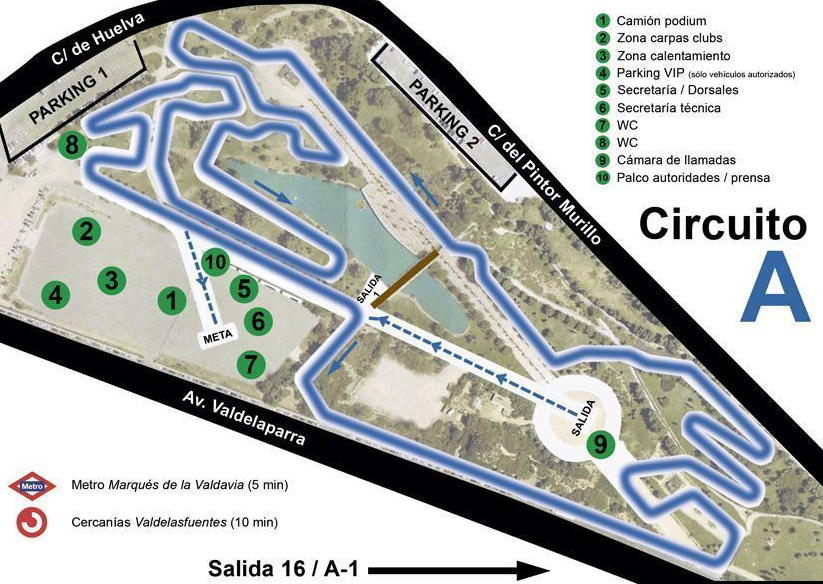 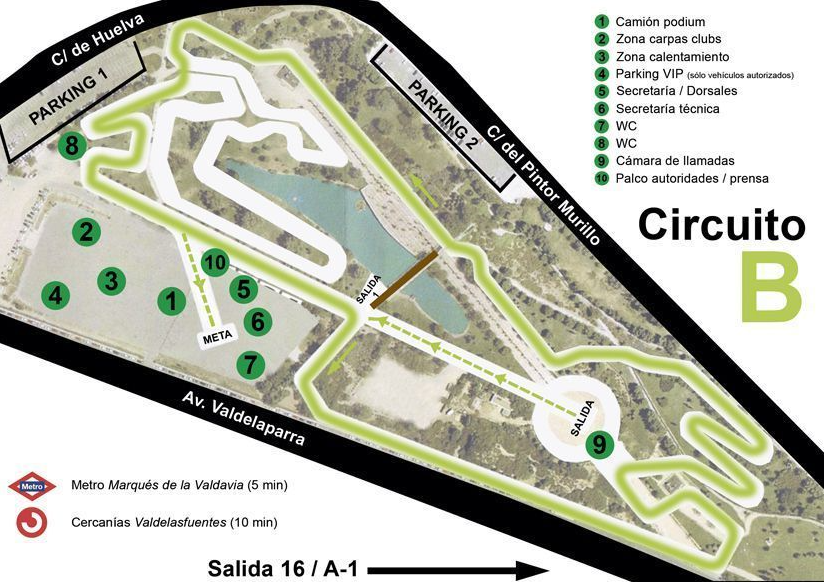 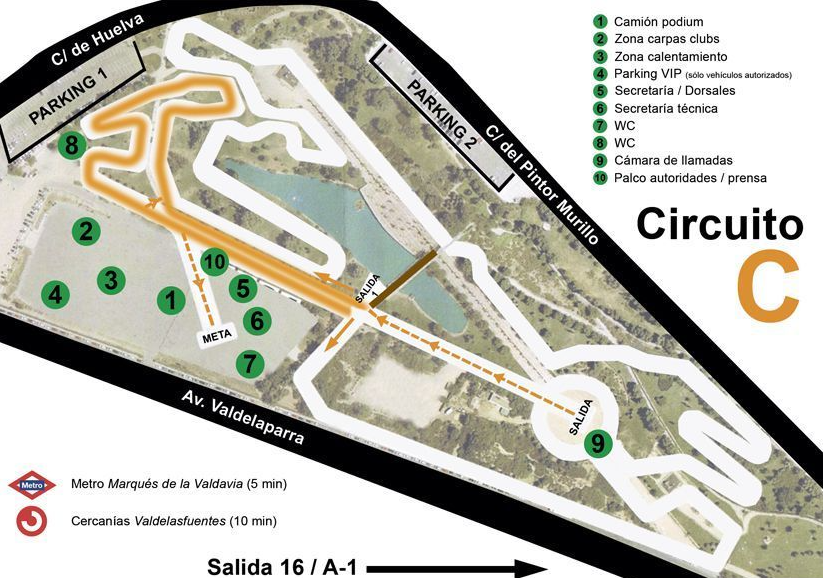 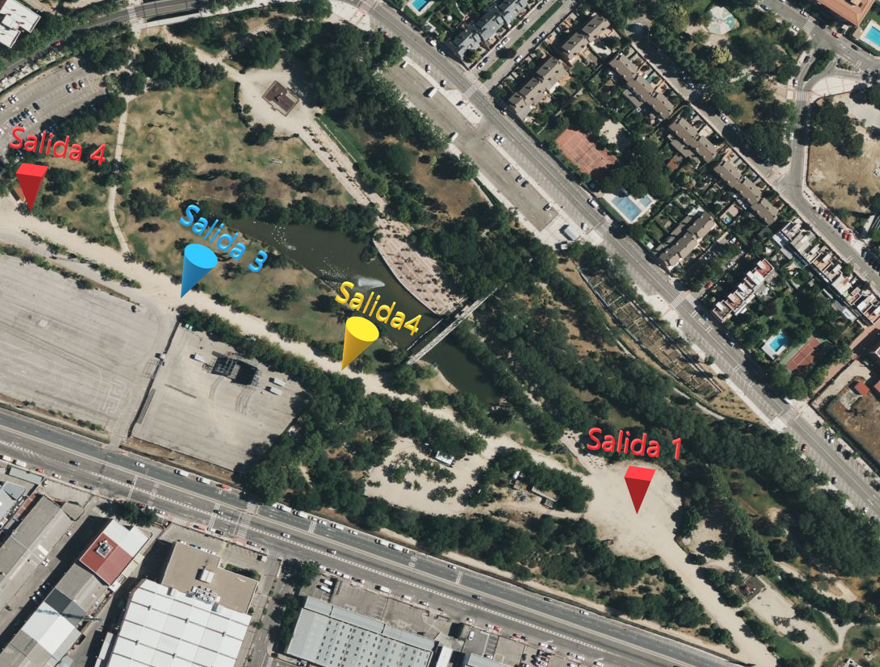 